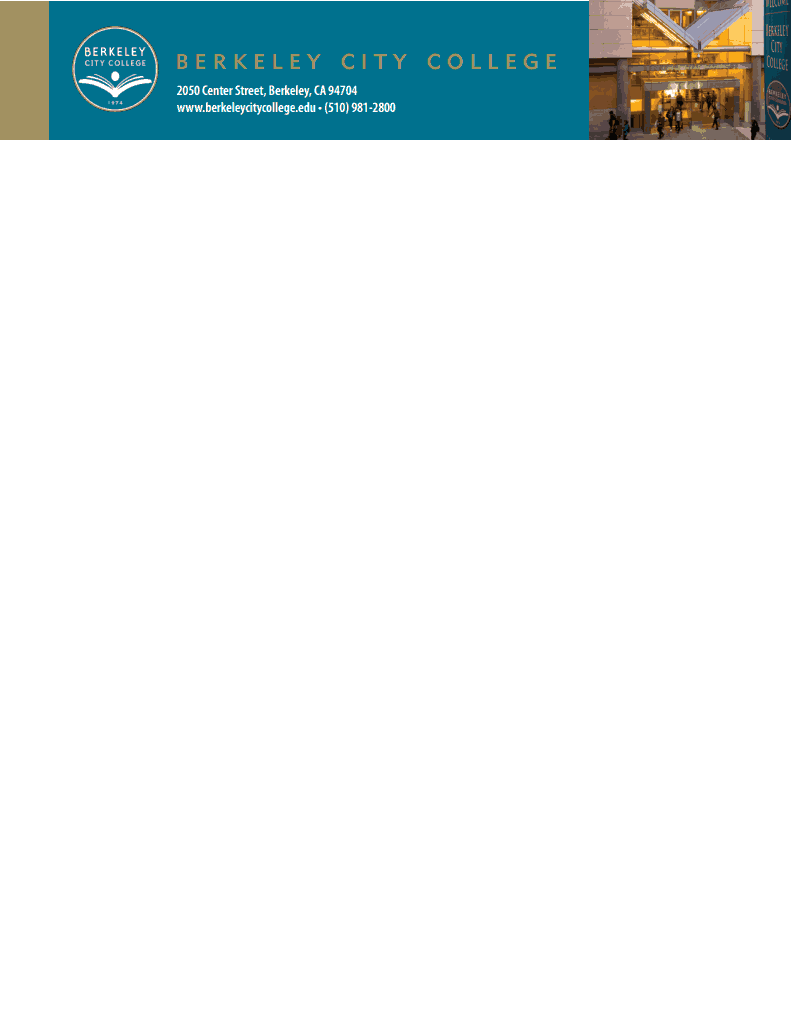 Planning for Institutional Effectiveness (PIE) CommitteeThursday, November 17, 2016, 12:15 to 1:30 pmRoom 311A  G  E  N  D  ACall to Order: Agenda ReviewApproval of November 3, 2016 Meeting MinutesResponse from Accreditation Visit TeamTLCAssessment SeminarsACCJC—Making Student Learning Assessment Useful and Used (December 5, 2016, Crowne Plaza SFO)4th Annual SLO Symposium (February 3rd, 2017 at North Orange County Community College)Assessment of Global Awareness & Valuing Diversity ILOPlanning for the Spring 2017 Assessment of Ethics and Personal Responsibility ILOCombining Assessment Data with Achievement DataOther Items AdjournmentPlanning For Institutional Effective (PIE) Committee Meeting Dates, 1st and 3rd Thursdays, from 12:15 to 1:30 pm in Room 311·        November 17th·        December 8th (2nd Thursday of the Month)